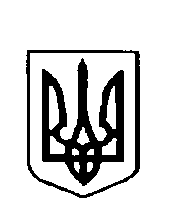 Варковицька сільська рада ВоСЬМЕ скликання(тридцять восьма сесія)рішенняПро надання дозволу на виготовлення технічної документації із землеустрою гр.Білик Ю.В.,  щодо встановлення (відновлення) меж земельних ділянок  в натурі (на місцевості) для ведення особистого селянського господарства на земельну частку (пай).	Розглянувши заяву громадянина Білика Юрія Володимировича жителя с.Дядьковичі про надання дозволу на виготовлення технічної документації із землеустрою щодо встановлення (відновлення) меж земельних ділянок в натурі (на місцевості) для ведення особистого селянського господарства у власність взамін успадкованого сертифіката на право на земельну частку (пай) серії РВ № 0101902 із земель колективної власності колишнього КСП "Зоря" керуючись ст.ст. 5,7,9 Закону України «Про порядок виділення в натурі (на місцевості) земельних ділянок власникам земельних часток (паїв)», Законом України «Про землеустрій», ст..26 Закону України «Про місцеве самоврядування в Україні»,  сільська радаВ И Р І Ш И Л А: 1. Надати дозвіл  громадянину Білику Юрію Володимировичу на виготовлення технічної документації із землеустрою щодо встановлення (відновлення) меж земельних ділянок в натурі (на місцевості) у власність взамін успадкованого сертифіката на право на земельну частку (пай) серії РВ № 0101902  в масиві № 2 (рілля), ділянка № 4, та в масиві № 46 (кормові угіддя), ділянка № 40 для ведення особистого селянського господарства  із земель колишнього КСП "Зоря" на території Варковицької сільської ради.
2. Громадянину Білику Юрію Володимировичу  укласти договір із землевпорядною проектною організацією на виготовлення вищезгаданої технічної документації та після виготовлення подати її на розгляд та затвердження сесії сільської ради.
3. Контроль за виконання даного рішення покласти на землевпорядника сільської ради.Сільський голова:       					Юрій ПАРФЕНЮК 10 листопада 2023року      № 1190